Lesson 8 (Nshwaaswi): Drawing the Medicine Wheel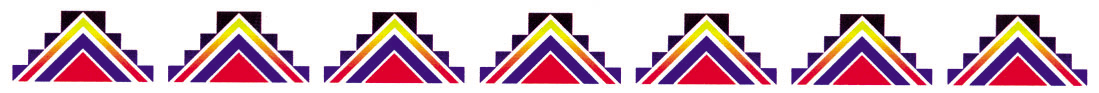 Activity- Dot-to-Dot SheetsHelp the child connect the dots using a writing tool of their choice.The child can choose any color they wish.Maybe one from the Medicine Wheel or their favorite color.They can color in the picture when it is completed, if they choose too.Help the child hold the writing tool if needed.Encourage counting to each number as they connect them. The child’s lines don’t have to be perfect! Focus on the positives they are doing during the activity (see how to hold a pencil/crayon tip sheet if needed). This activity helps them with their counting and with holding a writing utensil. 